           RUNIBEX TECHNOLOGY GROUP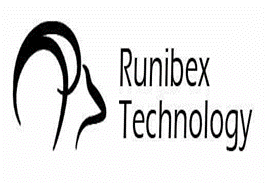                     KALİTE POLİTİKAMIZGrup şirketlerimizde bir bütün olarak Kalite Politikamız;Kalite yönetim sistemimizin güncel yapımızı içerecek şekilde dokümante edilmesini, belgelendirilmesini, yaygınlaştırılmasını, sürdürülebilirliğinin sağlanmasını ve tüm taraflar için anlaşılır olmasını,Kurumsal Performans ve Kurumsal Risk Yönetimi Sistemi oluşturularak periyodik takibinin yapılmasını ve gerekli aksiyonların alınmasını,Kurumsal hedeflere ulaşılmasını,İş süreçlerimizin geliştirilip sürekli iyileştirilmesini, Bireysel ve ekip çalışması eğitimleri verilerek çalışanlarımızın yetkinliğinin arttırılmasını,Müşterilerimizin, tedarikçilerimizin ve çalışanlarımızın memnuniyetini sağlamayı,Kurumsal itibarımızı güçlendirmeyi ve şirket değerlerimizi yaşatmayı,Tabi olduğumuz yasa, mevzuat, sözleşmelere ve standartlara uygun bir şekilde ISO 9001:2015 standardı çerçevesinde oluşturduğumuz Kalite Yönetim Sistemini sürekli iyileştirmeyi,Politikanın duyurulmasını, erişilebilirliğini sağlamayı, şirket çalışanlarının ve diğer tüm
paydaşlarının kalite farkındalığını arttırmayıtaahhüt eder.                                                                                                                           Fatih ÖZBAĞRIAÇIK
                                                                                                                                Genel MüdürPO.KY.01/0